Приложение к письму                                                                                                     от                          №             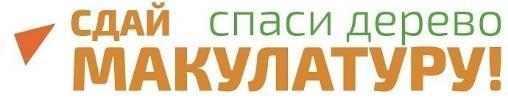 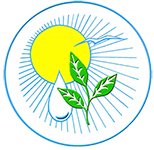 С 30 марта по 19 апреля 2022 года в Тульской области планируется проведение Всероссийского Эко-марафон Переработка «Сдай макулатуру – спаси дерево!». Марафон возрождает традиционный сбор макулатуры у населения, что дает возможность производителям бумаги экономить остродефицитное древесное сырье, а жителям Планеты – ее ресурсы, а также является частью программы по созданию отрасли по раздельному сбору отходов в соответствии с поручением Президента РФ от 15 ноября 2017 г.  На сегодняшний день акция успешно проходит в 50 субъектах РФ при поддержке региональных Правительств, Минприроды, Минобразования и Администраций областей. География акции постоянно растет. Основная задача проекта – экологическое просвещение, воспитание ответственного потребления, активной гражданской позиции и стремление сохранить окружающую среду для последующих поколений, а также стимулирование развития «зеленого предпринимательства». Кроме того, напомню, что участие регионов в данной акции рекомендовано Минприроды России в план-графике мероприятий по просвещению и мотивации населения к деятельности по раздельному накоплению ТКО от 2018 года.Акция проходит 2 раза в год в формате соревнований между районами и городами области. Все участники награждаются благодарностями. Также, дополнительно, по желанию участников, перечисляются премии. Победители акции будут отмечены благодарностями и ценными призами.Мы приглашаем к участию все учебные заведения, общественные организации, предприятия, компании, и другие учреждения всех населённых пунктов Тульской области. Для участия нужно заблаговременно оставить заявку на официальном сайте акции www.сдай-бумагу.рф , далее собрать ненужную макулатуру более 300 кг макулатуры в одном месте. 300 кг = 6 стопок бумаги А4 высотой 120 см или около 850 книг, не имеющих литературной ценности. Вывоз собранной макулатуры будет осуществляться транспортом компании переработчика согласно расписанию акции. Акция проводится при поддержке: Министерства природных ресурсов и экологии Тульской области Краудфандингпроекта «Подари Дерево» www.подари-дерево.рфПо результатам акции будет составлен зеленый рейтинг области. В случае, если общий результат области будет более 100 тонн (что вполне достижимо), финалисты получат на выбор один из ценных призов:место (на выбор)Аллея из 10 саженцев редких пород деревьев (манчжурский орех, дуб, явор, туя)Пополнение библиотечного фондаТелескоп 2 место (на выбор)ЭкоКинофестивальПополнение библиотечного фондаЦифровой микроскоп3 место (на выбор)Уличный спортивный комплекс (турник, брусья, вертикальная лестница). Для установки в один из дворов, на выбор победителя. Подарок от экологов спортсменам.Пополнение библиотечного фондаКонструктор Lego technicТакже, дополнительно, по желанию участников, будут перечислены премии:По всем вопросам обращаться в оргкомитет эко-марафона ПЕРЕРАБОТКА:
Евгения Кущёва +7(965)237-36-07, Наталья Гвоздева +7(926)152-53-00, е-mail акции:  s@sdai-bumagu.comАкция "Сдай макулатуру - спаси дерево!" проходит 2 раза год (раз в полугодие) на регулярной основе. Практикуйте в быту культуру отдельного сбора бумаги, таким образом, каждый может внести вклад в сохранение лесов и уменьшение объема мусора на полигонах.Инструкция по сдаче макулатуры:Что можно приносить на акцию: глянцевые журналы, газеты, офисная бумага, тетради, крафт бумага, бумажная упаковка, книги не представляющие литературной ценности, картон. Можно сдавать архивы администраций и организаций – мы гарантируем конфиденциальную утилизацию!НЕ ПРИНИМАЕМ: Чеки – в них нет целлюлозы. Ламинированную и влагостойкую бумагу (одноразовая посуда и т.п.). Упаковку от яиц (это не картон, а валяная целлюлоза). Бумажные салфетки и полотенца.Как подготовить к сдаче: удалить пластиковые элементы, извлечь из файлов. Необходимо отделить металлические пружины (от старых календарей, тетрадей). Хорошо перевязать в плотные кипы или плотно и компактно сложить в коробки. Коробки развернуть и сложить. НЕ РАЗОБРАННЫЕ КОРОБКИ ПРИНИМАТЬСЯ НЕ БУДУТ! (Иначе, автомобиль будет возить воздух вместо макулатуры). «22» февраля 2022 г.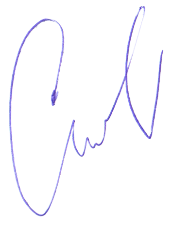 С уважением, Скоробогатов Сергей.Руководитель федерального экологического проекта www.сдай-бумагу.рфЧлен общественной палаты Московской области                                                                               Руководитель краудфандинг проекта www.подари-дерево.рфГрафик проведения акции в Тульской области весной 2022 годаудаленность от областного центра 500 кг 1000 кг2000 кг3000 кг4000 кг5000 кг0-50 км0,50 р./кг1 р./кг1,5 р./кг2 р./кг2,50 р./кг2,50 р./кг50-100 км0,50 р./кг1 р./кг1 р./кг1,5 р./кг2 р./кг2,50 р/кг100-150 км0,50 р./кг1 р./кг1 р./кг1 р./кг1,5 р./кг2 р./кг150-200 км0,50 р./кг1 р./кг1 р./кг1 р./кг1,25 р/кг1,5 р./кг200-250 км0,50 р./кг0,75 р./кг0,75  р./кг1 р./кг1 р./кг1,25 р /кгДата вывоза макулатурыМуниципальное образование/городДень недели30.03.2022Богородицкий (г. Богородицк)                    среда30.03.2022Узловский (г. Узловая)среда31.03.2022Куркинский (п. Куркино)                             четверг31.03.2022Кимовский (г. Кимовск)                                  четвергг.Донской    01.04.2022Плавский (г. Плавск)пятница01.04.2022Чернский (п. Чернь)пятница02.04.2022выходнойсуббота03.04.2022выходнойвоскресенье04.04.2022Ефремовский (г. Ефремов)понедельник04.04.2022Воловский (п. Волово)понедельник05.10.2022Тепло - Огаревский (п. Теплое)                     вторник05.10.2022Каменский (с. Архангельское)                               вторник06.04.2022Киреевский (г. Киреевск)                                    среда06.04.2022Ленинский (п. Ленинский)   07.04.2022Арсеньевский (п. Арсеньево)                                                                                          четверг07.04.2022пгт. Славный  четверг08.10.2021Одоевский (п. Одоев)пятница08.10.2021Дубенский (п. Дубна)пятница09.04.2022выходнойсуббота10.04.2022выходнойвоскресенье11.04.2022Резервпонедельник12.04.2022Суворовский (г. Суворов)                                               вторник12.04.2022Белевский (г. Белев)                                                вторник13.04.2022Щекинский (г. Щекино)                                                среда13.04.2022г. Туласреда14.04.2022Алексинский (г. Алексин)                                                                                     четверг14.04.2022пгт.Новогуровский      четверг14.04.2022Заокский (п. Заокский)четверг15.04.2022Ясногорский (г. Ясногорск)                                           пятница15.04.2022г.Тулапятница15.04.2022Веневский (г. Венев)пятница18,04.2022Новомосковский (г. Новомосковск)понедельник19.04.2022Резерввторник